THE AMERICAN TRIBUTE TO CHOPIN Celebrate the 200th birthday of one of the world's most beloved composers, Frederic Chopin!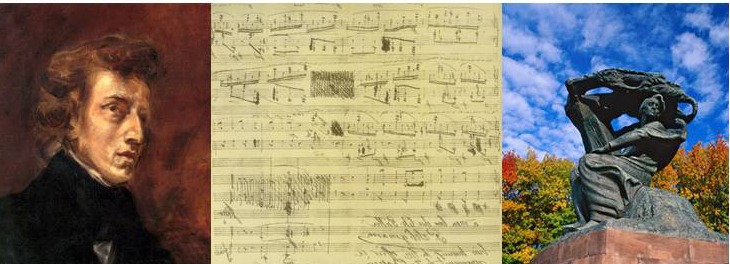 March 19, 2010, 6:00 p.m.Kosciuszko Foundation - New York(15 East 65th St., New York, NY 10065)6:00 p.m.	Panel Discussion- "Chopin and Music in the 21st Century"7:00 p.m.	Concert (followed by reception)Program:Piano Concerto in F-minor by F. ChopinSonata for Cello and Piano by F. ChopinNocturne in G minor by F. ChopinIntroduction and Polonaise Brillante by F. ChopinNew York premiere of “An American Tribute to Chopin," composed by Elizabeth BorowskyPerformers include:Cecylia Barczyk, celloElizabeth Borowsky, pianoEmmanuel Borowsky, violinFrances Borowsky, celloReynaldo Reyes, pianoChopin Quartet
Tickets and reservations: Tel.: 212-734-2130 or 410-426-6062Email: chopin@intermusearts.orgWeb: www.americantributetochopin.org